         Så här beställer ni klubbkläder 2024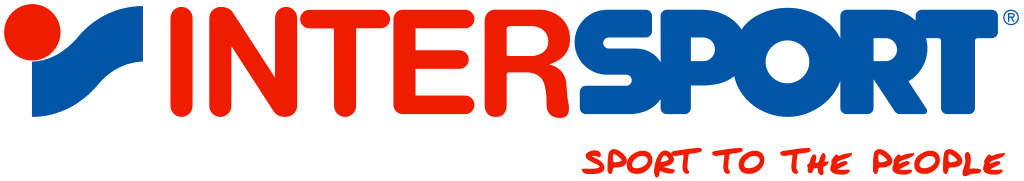 Provning av Klubbkläder sker i Intersportbutiken i KnallelandSteg 1: 	Prova Er förenings kläder, provrummen ligger i mitten av butiken, (glöm ej att hänga tillbaka proverna på rätt plats.)Steg 2: 	Använd broschyren för att hitta utvalt sortiment för Er förening.Steg 3. 	Notera gärna vilka storlekar mm ni provar på ”kom ihåg ” talongen. Tag med bladet hem.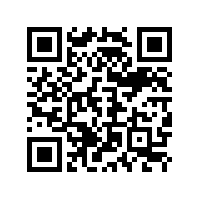 Steg 4. 	Sjömarkens lag lägger sin beställning på Intersports websida: https://team.intersport.se/sjomarkens-if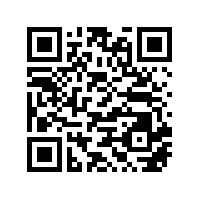 Gemensamma lag med dubbla klubbmärken, beställer på: https://team.intersport.se/sif-sifGlöm ej att ”logga in som Intersport Clubmedlem” när ni gör er beställning för att få ta del av våra teampriser. Och när ni ändå loggar in er på ”Club Intersport/mina sidor” så skall ni välja Sjömarkens IF i rullistan. Då stödjer ni SIF med 3% på allt övrigt ni handlar på Intersport Sverige.Undvik att bocka i SIF/SIF, anslut er till er moderförening.Steg 5	Gå till kassan och betala via  kort, eller faktura genom Klarna.Steg 6	Vi fortsätter att leverera era beställningar direkt från vårt huvudlager i Nässjö hem till er via Postnord, eller för avhämtning på Intersport i Knallerian. Levereras sker fraktfritt, 6-12 dagar efter er beställning till utvalt postnord utlämningsställe. (Fraktfritt om ni beställer för över 399:-, annars 39:- i frakt.) Genom detta så blir leveranserna snabbare och det finns ingen risk för leveransförseningar pga. av varor som tagit slut.Med vänliga hälsningarAnders PerssonINTERSPORT Klubb & Företag Borås 
Anders Persson 
Tel. Nr 033-41 50 50 
anders.persson@intersport.se”Frågor på det” KontaktaAgneta Thorstensson Klubbchef  Sjömarkens IFTel. 033-257131, 0761-871486  sif@sjomarkensif.se